СОВЕТ  ДЕПУТАТОВСЕЛЬСКОГО  ПОСЕЛЕНИЯ  ДУРОВСКИЙ  СЕЛЬСОВЕТ Добринского муниципального района Липецкой области55 сессия IV-го созываР Е Ш Е Н И Е20.11. 2013 г.                               с.  Дурово                       №  151 - рсО внесении изменений в Положение «О контрольно-счетной комиссии  сельского поселения Дуровский сельсовет Добринского муниципального района Липецкой области» (утв. решением Совета депутатов от 24.11.2011 г. № 69-рс)Рассмотрев протест Прокуратуры Добринского района № 73-2013 от 26.09.2013  на решение № 69-рс  от 24.11.2011 «О принятии положения о контрольно-счетной комиссии сельского поселения Дуровский сельсовет Добринского муниципального района Липецкой области», принятое Советом депутатов сельского поселения Дуровский сельсовет, руководствуясь Бюджетным кодексом Российской Федерации, Федеральным законом от 06.10.2003 N 131-ФЗ "Об общих принципах организации местного самоуправления в Российской Федерации", Федеральным законом от 07.02.2011г. № 6-ФЗ "Об общих принципах организации и деятельности контрольно-счетных органов субъектов Российской Федерации и муниципальных образований", Уставом сельского поселения Дуровский сельсовет, Совет депутатов сельского поселения Дуровский сельсовет         решил:1. Внести изменения в решение Совета депутатов № 69-рс от 24.11.2011г. «О принятии положения о контрольно-счетной комиссии сельского поселения Дуровский сельсовет Добринского муниципального района Липецкой области» (прилагаются).2. Направить указанные изменения главе сельского поселения для подписания и официального обнародования.          3. Настоящее решение вступает в силу со дня его принятия.Председатель Совета депутатов сельского поселения Дуровский сельсовет                                                  С.В. Ходяков                                                                                  Приняты:                                                                            решением Совета депутатов                                                                сельского поселения                                                                  Дуровский сельсовет                                                                       от 20.11.13г г. № 151- рс                                                      ИЗМЕНЕНИЯ в Положение «О контрольно-счетной комиссии сельского поселения Дуровский сельсовет Добринского муниципального района Липецкой области»  (утв. решением Совета депутатов от 24.11.2011 г. № 69-рс)Внести в решение Совета депутатов сельского поселения Дуровский сельсовет «О принятии положения о контрольно-счетной комиссии  сельского поселения Дуровский сельсовет Добринского муниципального района Липецкой области» № 69-рс от 24.11.2011 г. следующие изменения:1. п.п. 4.2, 4.3 Положения изложить в следующей редакции:Контрольно-счетный орган муниципального образования образуется в составе председателя и аппарата контрольно-счетного органа. Должности председателя, заместителя председателя и аудиторов контрольно-счетного органа могут быть отнесены к муниципальным должностям в соответствии с нормативным правовым актом представительного органа муниципального образования. Срок полномочий председателя, заместителя председателя и аудиторов контрольно-счетного органа устанавливается муниципальным нормативным правовым актом и не должен быть менее чем срок полномочий представительного органа. В состав аппарата контрольно-счетного органа входят инспекторы и иные штатные работники.2. п.п. 5.1, 5.3, 5.4, 5.5, 6.2, 6.4 – отменить; 3. п. 6.5 изложить в следующей редакции «Лица, являющиеся муниципальными служащими и занимающие должности в контрольно-счетной комиссии, обязаны предоставлять сведения о своих расходах, а также о расходах своих супруги (супруга) и несовершеннолетних детей в порядке и по форме, которые установлены для предоставления сведений о доходах, расходах, об имуществе и обязательствах имущественного характера государственными гражданскими служащими субъектов Российской Федерации»; 4. п. 8 изложить в следующей редакции:8.1 Бюджетные полномочия органов государственного (муниципального) финансового контроля1)  Бюджетные полномочия органов государственного (муниципального) финансового контроля, к которым относятся Счетная палата Российской Федерации, контрольно-счетные органы субъектов Российской Федерации и муниципальных образований, Федеральная служба финансово-бюджетного надзора, органы государственного (муниципального) финансового контроля, являющиеся органами (должностными лицами) исполнительной власти субъектов Российской Федерации (местных администраций), по осуществлению государственного (муниципального) финансового контроля установлены настоящим Кодексом.2) Счетная палата Российской Федерации, контрольно-счетные органы субъектов Российской Федерации и муниципальных образований также осуществляют бюджетные полномочия по:аудиту эффективности, направленному на определение экономности и результативности использования бюджетных средств;экспертизе проектов законов (решений) о бюджетах, иных нормативных правовых актов бюджетного законодательства Российской Федерации, в том числе обоснованности показателей (параметров и характеристик) бюджетов;экспертизе государственных (муниципальных) программ;анализу и мониторингу бюджетного процесса, в том числе подготовке предложений по устранению выявленных отклонений в бюджетном процессе и совершенствованию бюджетного законодательства Российской Федерации;подготовке предложений по совершенствованию осуществления главными администраторами бюджетных средств внутреннего финансового контроля и внутреннего финансового аудита;другим вопросам, установленным Федеральным законом от 5 апреля 2013 года N 41-ФЗ "О Счетной палате Российской Федерации" и Федеральным законом от 7 февраля 2011 года N 6-ФЗ "Об общих принципах организации и деятельности контрольно-счетных органов субъектов Российской Федерации и муниципальных образований".3) Органы государственного (муниципального) финансового контроля, являющиеся органами (должностными лицами) исполнительной власти субъектов Российской Федерации (местных администраций), обязаны предоставлять информацию и документы, запрашиваемые Федеральной службой финансово-бюджетного надзора в целях осуществления ею анализа исполнения бюджетных полномочий органов государственного (муниципального) финансового контроля, являющихся органами (должностными лицами) исполнительной власти субъектов Российской Федерации (местных администраций).4) Федеральная служба финансово-бюджетного надзора, органы государственного (муниципального) финансового контроля, являющиеся органами (должностными лицами) исполнительной власти субъектов Российской Федерации (местных администраций), проводят анализ осуществления главными администраторами бюджетных средств внутреннего финансового контроля и внутреннего финансового аудита.5) Бюджетные полномочия Счетной палаты Российской Федерации, контрольно-счетных органов субъектов Российской Федерации и муниципальных образований, предусмотренные пунктами 1 и 2 настоящей статьи, осуществляются с соблюдением положений, установленных Федеральным законом от 5 апреля 2013 года N 41-ФЗ "О Счетной палате Российской Федерации" и Федеральным законом от 7 февраля 2011 года N 6-ФЗ "Об общих принципах организации и деятельности контрольно-счетных органов субъектов Российской Федерации и муниципальных образований"; 8.2  Полномочия органов внешнего государственного (муниципального) финансового контроля по осуществлению внешнего государственного (муниципального) финансового контроля1) Полномочиями органов внешнего государственного (муниципального) финансового контроля по осуществлению внешнего государственного (муниципального) финансового контроля являются:контроль за соблюдением бюджетного законодательства Российской Федерации и иных нормативных правовых актов, регулирующих бюджетные правоотношения, в ходе исполнения бюджета;контроль за достоверностью, полнотой и соответствием нормативным требованиям составления и представления бюджетной отчетности главных администраторов бюджетных средств, квартального и годового отчетов об исполнении бюджета;контроль в других сферах, установленных Федеральным законом от 5 апреля 2013 года N 41-ФЗ "О Счетной палате Российской Федерации" и Федеральным законом от 7 февраля 2011 года N 6-ФЗ "Об общих принципах организации и деятельности контрольно-счетных органов субъектов Российской Федерации и муниципальных образований".2) При осуществлении полномочий по внешнему государственному (муниципальному) финансовому контролю органами внешнего государственного (муниципального) финансового контроля:проводятся проверки, ревизии, обследования;направляются объектам контроля акты, заключения, представления и (или) предписания;направляются органам и должностным лицам, уполномоченным в соответствии с настоящим Кодексом, иными актами бюджетного законодательства Российской Федерации принимать решения о применении предусмотренных настоящим Кодексом бюджетных мер принуждения, уведомления о применении бюджетных мер принуждения;осуществляется производство по делам об административных правонарушениях в порядке, установленном законодательством об административных правонарушениях.3) Порядок осуществления полномочий органами внешнего государственного (муниципального) финансового контроля по внешнему государственному (муниципальному) финансовому контролю определяется соответственно федеральными законами, законами субъектов Российской Федерации, муниципальными правовыми актами представительных органов муниципальных образований";5. п. 13.6 изложить в следующей редакции «Председатель, заместитель председателя и аудиторы контрольно-счетного органа субъекта Российской Федерации вправе участвовать в заседаниях законодательного (представительного) органа государственной власти субъекта Российской Федерации, его комиссий и рабочих групп, заседаниях высшего исполнительного органа государственной власти субъекта Российской Федерации и иных органов исполнительной власти субъекта Российской Федерации, а также в заседаниях координационных и совещательных органов при высшем должностном лице субъекта Российской Федерации (руководителе высшего исполнительного органа государственной власти субъекта Российской Федерации)»Глава сельского поселенияДуровский сельсовет                                           С.В. Ходяков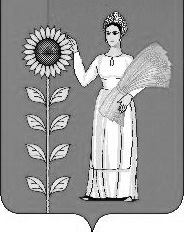 